新 书 推 荐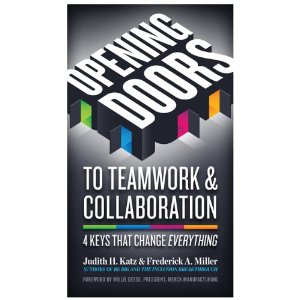 中文书名：《打开团队协作的大门：改变一切的四种方法》英文书名：Opening Doors to Teamwork and Collaboration: 4 Keys That Change Everything作    者：Judith H Katz and Frederick A Miller 出 版 社：Berrett-Koehler Publishers代理公司：ANA页    数：168页出版时间：2013年4月代理地区：中国大陆、台湾审读资料：电子稿类    型：经管内容简介：    也许人是团队的最大资本，但他们之间的互动最终决定了才能和贡献的大小。太多人忽视了这一信条，没能在人们真正参与进来时创造出兴奋感、活力以及共同使命。    在这本简明又吸引人的书中，作者朱迪丝·卡兹（Judith Katz）和弗雷德·米勒（Fred Miller）描绘了四种看似简单但能从根本上改变人们合作方式的行为准则：进入危险区：鼓励自己和他人离开安全舒适的环境，毫无保留地交流，尝试新事物，然后成长。像盟友一样倾听：努力理解并将自己的行为建立在他人的想法之上，而不是高高在上地判断对错。陈述你的意图和决心：为什么你要让他们猜呢？你应该让人们了解你对自己的想法有多坚定。广开言路：积极地寻求他人的观点，从而客观全面地了解事物。    卡兹和米勒准确地展示了如何将这些行动付诸现实，并提供了案例，证明这些概念对塑造更强大的信任、理解和协作所具有的非凡影响。这本书对从车间到管理层的任何个人和团体都适用，只要你渴望更好的表现、更紧密的协作，想要改变决策和解决问题的速度和质量，寻求创造突破的能力，你都该看看这本书。作者简介：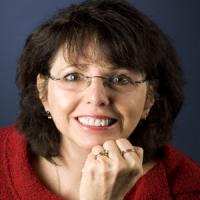 朱迪丝·H·卡兹（Judith H. Katz）是马萨诸塞大学(阿默斯特学院) （the University of Massachusetts (Amherst)）院长领导委员会的一员。她还是国家训练实验室(NTL Institute)文化记录集团(The Group for Cultural Documentation)董事会成员，曾任职社会企业网络(The Social Venture Network)副主席。自1985年以来，她与弗莱德里克·A·米勒（Frederick A. Miller）合作成为卡里尔·贾米森咨询集团(The Kaleel Jamison Consulting Group, Inc)执行副总裁，被咨询杂志认为是管理咨询界“七颗珍宝”之一。她的客户包括世界上许多最先进的组织，如默克公司、艾琳·费歇尔、野生星球玩具、康明斯发动机公司、日本丰田汽车、杜邦公司、麦克阿瑟基金会以及社会企业网络。  弗莱德里克·A·米勒（Frederick A. Miller）从1972年开始涉猎组织发展和战略文化改变领域。1979年他成为卡里尔·贾米森咨询集团(The Kaleel Jamison Consulting Group, Inc)的合伙人，并在1985年成为了首席执行官。他曾和许多公司的高管和首席执行官合作，如默克公司、苹果、美孚石油、杜邦公司、日本丰田、艾琳·费歇尔、野生星球玩具、美国联合航空公司、麦克阿瑟基金会和圣地亚哥之城。他获得了一系列奖项，最近的一个是OD网络服务奖（the Service to the OD Network award），为了对他表示敬意，这一奖项已经由他的名字命名。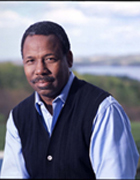 媒体评价： “（这本书）像是一道激光，直击工作和人际关系的关键——实际、有用、具体、深刻。”----皮特·布洛克（Peter Block），《完美咨询》（Flawless Consulting）、《总管的职务》（Stewardship）、《为何是yes》（The Answer to How Is Yes）、《社区》（Community）的作者 “这本书充满了美妙的知识——啊，实用极了。你将在书中获得崭新的想法，令你的思想焕然一新。”----贝弗利·凯（Beverly Kaye），职场系统国际公司，《助之/弃之》（Help Them Grow or Watch Them Go）合著人Show More 谢谢您的阅读！请将回馈信息发至：俞晓宁（Winnie Yu）安德鲁﹒纳伯格联合国际有限公司北京代表处
北京市海淀区中关村大街甲59号中国人民大学文化大厦1705室, 邮编：100872
电话：010-88810959传真：010-82504200
Email: winnie@nurnberg.com.cn网址：www.nurnberg.com.cn微博：http://weibo.com/nurnberg豆瓣小站：http://site.douban.com/110577/